Тот, кто правила не слушал,Тот, кто правила нарушил.Поведение на льду -Результат попал в беду!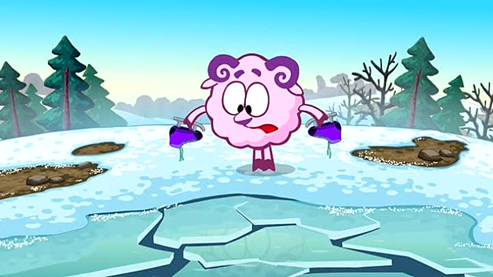 ВЗРОСЛЫЕ! Не оставляйте детей без присмотра!УВАЖАЕМЫЕ РОДИТЕЛИ!Просим Вас внимательно отнестись к вопросам безопасности в осенний период тонкого льда на водоёмах!БУДЬТЕ ВНИМАТЕЛЬНЫ И ОСТОРОЖНЫ!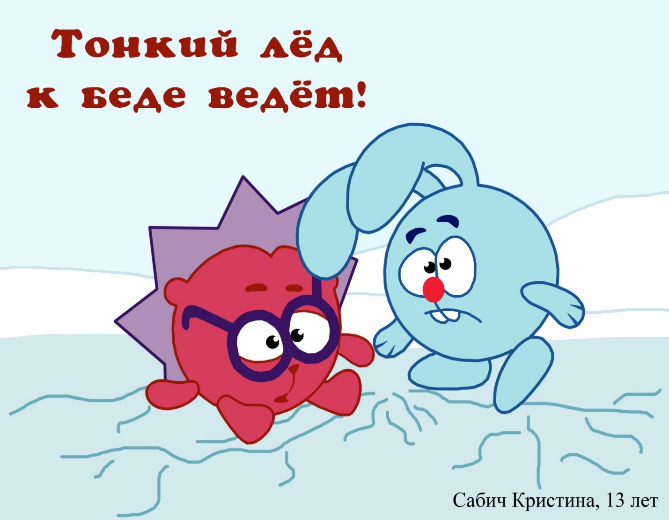 Муниципальное дошкольное образовательное учреждение «Детский сад № 23 с. Шурскол»ПАМЯТКАо мерах безопасности на тонком льду          ОСТОРОЖНО,         ТОНКИЙ ЛЁД!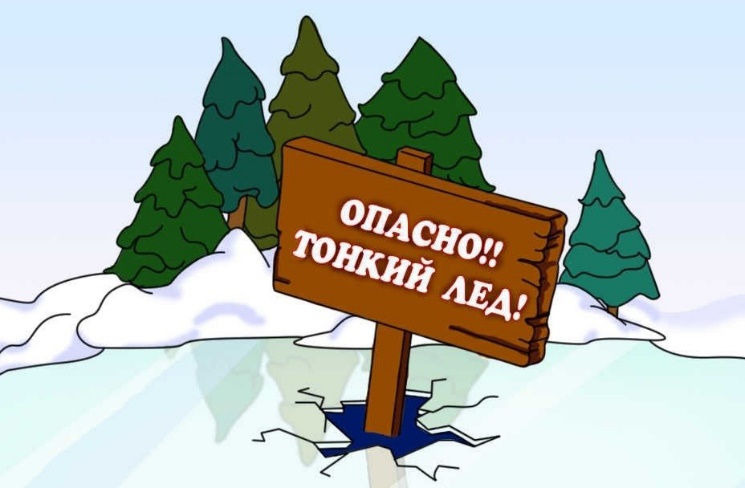        Составила: воспитатель Базанова Е.В.                2020г.Первый лед на водоемах рыхлый и непрочный. В это время выходить на его поверхность крайне опасно.Однако каждый год многие люди пренебрегают мерами предосторожности и выходят на тонкий лед, тем самым, подвергая свою жизнь смертельной опасности.Это нужно знать!Безопасным для человека считается лед толщиною не менее 10 сантиметров в пресной воде и 15 сантиметров - в соленой.В устьях рек и притоках прочность льда ослаблена. Лед непрочен в местах быстрого течения, бьющих ключей и стоковых вод, а также в районах произрастания водной растительности, вблизи деревьев, кустов и камыша.Если температура воздуха выше 0 градусов держится более трех дней, то прочность льда снижается на 25%.Прочность льда можно определить визуально: лед голубого цвета – прочный, белого – прочность его в 2 раза меньше, серый, матово-белый или с желтоватым оттенком лед ненадежен.ВЗРОСЛЫЕ! Не оставляйте детей без присмотра!Оставаясь без присмотра родителей и старших, не зная мер безопасности, дети играют на обрывистом берегу, а иногда катаются на ватрушках в близи водоёма, на коньках. Такая беспечность порой заканчивается трагически.Если нужна Ваша помощь:Вооружитесь любой длинной палкой, доскою, шестом или верёвкой. Можно связать воедино шарфы, ремни или одежду.Следует ползком, широко расставляя при этом руки и ноги и толкая перед собою спасательные средства, осторожно двигаться по направлению к полынье.Остановитесь от находящегося в воде человека в нескольких метрах, бросьте ему веревку, край одежды, подайте палку или шест.Осторожно вытащите пострадавшего на лед, и вместе ползком выбирайтесь из опасной зоны.Ползите в ту сторону – откуда пришли.Доставьте пострадавшего в теплое место. Окажите ему помощь: снимите с него мокрую одежду, энергично разотрите тело (до покраснения кожи) смоченной в спирте суконкой, или руками, напоите пострадавшего горячим чаем. 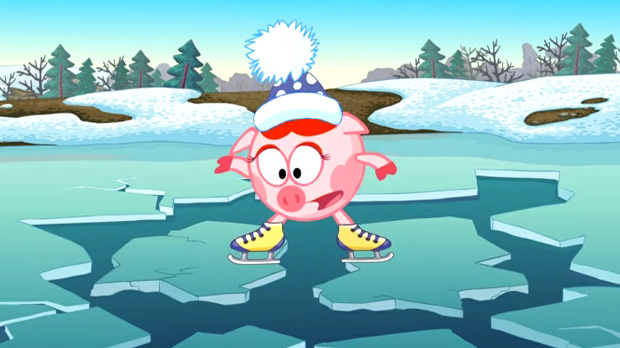    БУДЬТЕ       ВНИМАТЕЛЬНЫ И   ОСТОРОЖНЫ!